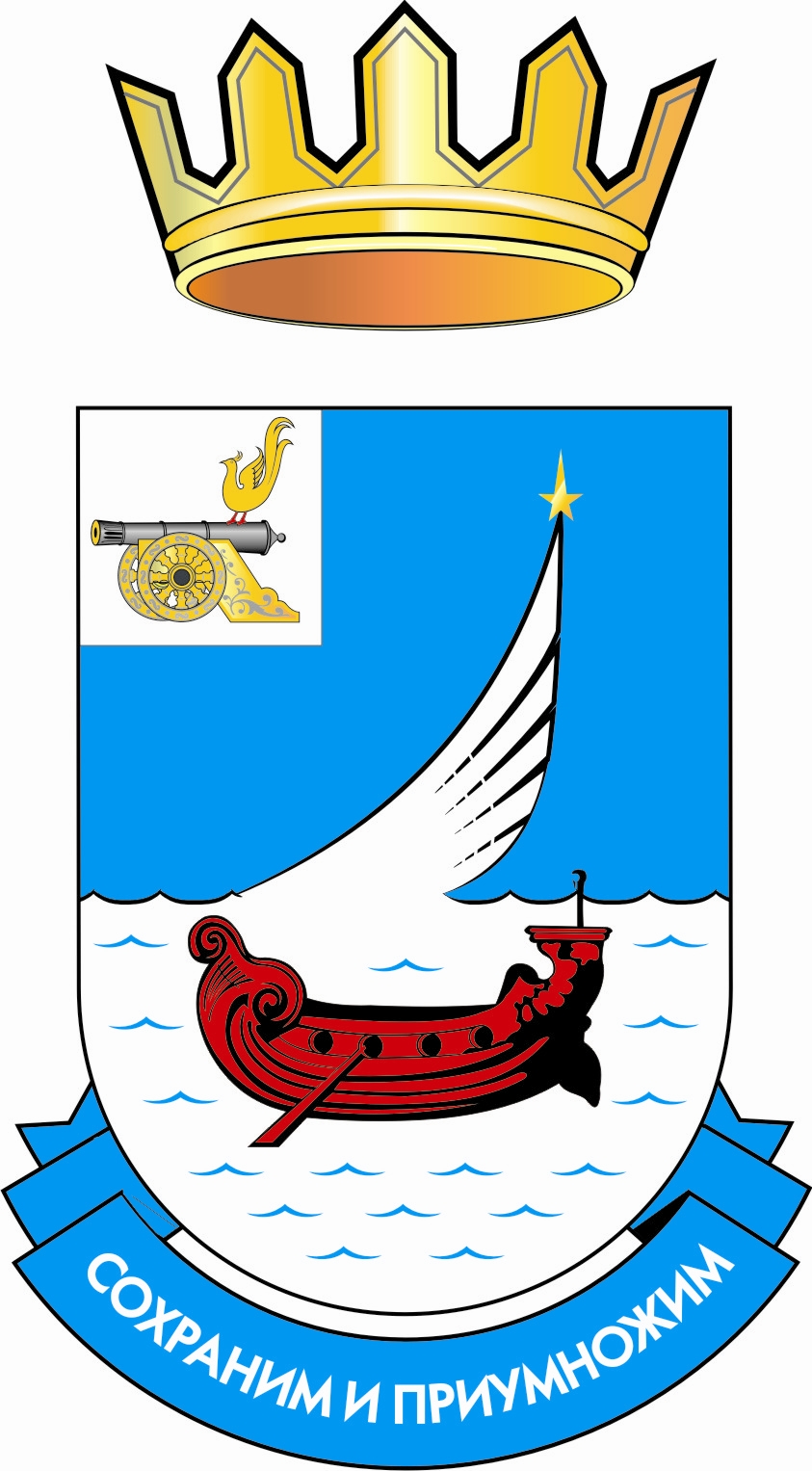 АДМИНИСТРАЦИЯ  ПОКРОВСКОГО СЕЛЬСКОГО  ПОСЕЛЕНИЯГАГАРИНСКОГО РАЙОНА  СМОЛЕНСКОЙ  ОБЛАСТИПОСТАНОВЛЕНИЕот  22 августа  2016    									№ 29Об утверждении Порядка принятия решений о признании безнадежной к взысканию задолженности по платежам в бюджет муниципального образования Покровское сельское поселение Гагаринского района Смоленской области В соответствии со ст 47.2 Бюджетного Кодекса Российской Федерации, Постановлением Правительства Российской Федерации от 06.05.2016 № 393 «Об общих требованиях к порядку принятия решений о признании безнадежной к взысканию задолженности по платежам в бюджеты бюджетной системы Российской Федерации», руководствуясь Уставом Покровского сельского поселения Гагаринского района Смоленской области, Администрация Покровского сельского поселения Гагаринского района Смоленской областиПОСТАНОВЛЯЕТ:1. Утвердить прилагаемый Порядок принятия решений о признании безнадежной к взысканию задолженности по платежам в бюджет муниципального образования  Покровское сельское поселение Гагаринского района Смоленской области на очередной финансовый год и на плановый период.2. Настоящее постановление вступает в силу со дня его подписания и подлежит опубликованию на  официальном сайте Администрации Покровского сельского поселения Гагаринского района Смоленской области.Глава муниципального образованияПокровское сельское поселение Гагаринского района Смоленской области                                       З.А. ДаниловаПриложение к постановлению Администрации Покровского сельского поселения Гагаринского района Смоленской области от 22.08.2016 № 29 Порядокпринятия решений о признании безнадежной к взысканию задолженности по платежам в бюджет муниципального образования Покровское сельское поселение Гагаринского района Смоленской области  1. Настоящий Порядок определяет общие требования к принятию решений о признании безнадежной к взысканию задолженности по платежам в бюджет   муниципального образования Покровское сельское поселение Гагаринского района Смоленской области администраторами доходов, являющимися органами местного самоуправления и их структурными подразделениями.         2. Платежи в бюджет, не уплаченные в установленный срок (задолженность по платежам в бюджет), признаются безнадежными к взысканию в случае:1) смерти физического лица - плательщика платежей в бюджет или объявления его умершим в порядке, установленном гражданским процессуальным законодательством Российской Федерации;2) признания банкротом индивидуального предпринимателя - плательщика платежей в бюджет в соответствии с Федеральным законом от 26 октября 2002 года N 127-ФЗ "О несостоятельности (банкротстве)" в части задолженности по платежам в бюджет, не погашенным по причине недостаточности имущества должника;3) ликвидации организации - плательщика платежей в бюджет в части задолженности по платежам в бюджет, не погашенным по причине недостаточности имущества организации и (или) невозможности их погашения учредителями (участниками) указанной организации в пределах и порядке, которые установлены законодательством Российской Федерации;4) принятия судом акта, в соответствии с которым администратор доходов бюджета утрачивает возможность взыскания задолженности по платежам в бюджет в связи с истечением установленного срока ее взыскания (срока исковой давности), в том числе вынесения судом определения об отказе в восстановлении пропущенного срока подачи заявления в суд о взыскании задолженности по платежам в бюджет;5) вынесения судебным приставом-исполнителем постановления об окончании исполнительного производства и о возвращении взыскателю исполнительного документа по основаниям, предусмотренным пунктами 3 и 4 части 1 статьи 46 Федерального закона от 2 октября 2007 года N 229-ФЗ "Об исполнительном производстве", если с даты образования задолженности по платежам в бюджет прошло более пяти лет, в следующих случаях:- размер задолженности не превышает размера требований к должнику, установленного законодательством Российской Федерации о несостоятельности (банкротстве) для возбуждения производства по делу о банкротстве;- судом возвращено заявление о признании плательщика платежей в бюджет банкротом или прекращено производство по делу о банкротстве в связи с отсутствием средств, достаточных для возмещения судебных расходов на проведение процедур, применяемых в деле о банкротстве.3. Помимо случаев, предусмотренных пунктом 2, административные штрафы, не уплаченные в установленный срок, признаются безнадежными к взысканию в случае истечения установленного Кодексом Российской Федерации об административных правонарушениях срока давности исполнения постановления о назначении административного наказания при отсутствии оснований для перерыва, приостановления или продления такого срока.4. Инициатором признания безнадежной к взысканию задолженности по платежам в бюджет выступает администратор доходов бюджета на основании документов, подтверждающих обстоятельства, предусмотренные пунктом  2 настоящего порядка.5. Обязательному включению в перечень документов, подтверждающих наличие оснований для принятия решений о признании безнадежной к взысканию задолженности по платежам в бюджет, подлежат:а) выписка из отчетности администратора доходов бюджета об учитываемых суммах задолженности по уплате платежей в бюджет;б) справка администратора доходов бюджета о принятых мерах по обеспечению взыскания задолженности по платежам в бюджет;в) документы, подтверждающие случаи признания безнадежной к взысканию задолженности в бюджет, в том числе:- документ, свидетельствующий о смерти физического лица – плательщика платежей в бюджет  или подтверждающий факт объявления его умершим;- документ, содержащий сведения из Единого государственного реестра индивидуальных предпринимателей о прекращении деятельности вследствие признания банкротом индивидуального предпринимателя – плательщика платежей в бюджет, Единого государственного реестра юридических лиц о прекращении деятельности в связи с ликвидацией организации – плательщика платежей в бюджет;- судебный акт, в соответствии с которым администратор дохода бюджета утрачивает возможность взыскания по платежам в бюджет в связи с истечением установленного срока ее взыскания (срока исковой давности), в том числе определение суда об отказе в восстановлении пропущенного срока подачи в суд заявления о взыскании задолженности по платежам в бюджет;- постановление судебного пристава – исполнителя об окончании исполнительного производства при возврате взыскателю исполнительного документа по основаниям, предусмотренным пунктами 3 и 4 части 1 статьи 46 Федерального закона «Об исполнительном производстве». 6. В целях вынесения вопросов о признании безнадежной к взысканию задолженности по платежам в бюджет на рассмотрение Комиссии, администратор   осуществляет сбор и подготовку необходимых документов и представляет их членам Комиссии не менее чем за три рабочих дня до даты заседания Комиссии. 7. Комиссия, созданная администратором на постоянной основе, в течение десяти рабочих дней рассматривает представленный администратором доходов перечень документов  в соответствии с пунктом 5 Порядка и подготавливает проект решения о признании безнадежной к взысканию задолженности по платежам в местный бюджет.8. Решение о признании безнадежности к взысканию задолженности по платежам в местный бюджет оформляется актом согласно приложению 1 к Порядку.9. Оформленный Комиссией акт о признании безнадежной к взысканию задолженности по платежам в бюджет утверждается руководителем администратора доходов бюджета. 10. Заседание  Комиссии считаются правомочными, если на них присутствует более половины ее членов. Решение Комиссии принимается простым большинством голосов присутствующих на заседании членов Комиссии путем открытого голосования.11. Списание (восстановление) в бюджетном (бухгалтерском) учете задолженности по платежам в бюджет осуществляется администратором доходов бюджета на основании решения о признании безнадежной к взысканию задолженности по платежам в бюджет.12. Порядок отражения операций по списанию (восстановлению) в бюджетном (бухгалтерском) учете задолженности по платежам в бюджет устанавливается Министерством финансов Российской Федерации. 13. Администратор доходов ведёт реестр списанной задолженности по платежам в местный бюджет по видам неналоговых доходов, согласно приложению 2 к Порядку.14. Положения настоящего порядка не распространяются на платежи, установленные законодательством о налогах и сборах, законодательством Российской Федерации о страховых взносах, таможенным законодательством Таможенного союза и законодательством Российской Федерации о таможенном деле.ПРИЛОЖЕНИЕ 1 к Порядку принятия решений о признании безнадёжной к взысканию задолженности по платежам в местный бюджет УТВЕРЖДАЮ Руководитель администратора доходов _____________ И.О.Фамилия АКТо признании безнадёжной к взысканию задолженности по платежам в бюджет муниципального образования Покровское сельское поселение Гагаринского района Смоленской области«____»____________20___г.                                                                                                          №___ __________________________________________________________________________________ ___________________________________________________________________(полное наименование организации, фамилия, имя, отчество физического лица) __________________________________________________________________ (ИНН, ОГРН, КПП) Сведения о платеже, по которому возникла задолженность __________________________________________________________________ __________________________________________________________________ (КДБ и его полное наименование)сумма задолженности _________________________ рублей ________ копеек, в том числе: основной долг  ____________________ рублей ________ копеек, пени _______________________________________ рублей ________ копеек, штрафы ____________________________________ рублей ________ копеек, на основании __________________________________________________________________________________(указываются конкретные документы с указанием реквизитов) «_____»____________20___г. Председатель комиссии /__________/__________________                                                      (подпись)      (И.О.Фамилия) Члены комиссии           /__________/__________________                                                      (подпись)      (И.О.Фамилия) ____________________/__________/__________________                                                      (подпись)      (И.О.Фамилия)ПРИЛОЖЕНИЕ 2 к Порядку принятия решений о признании безнадёжной к взысканию задолженности по платежам в местный бюджет РЕЕСТРсписанной задолженности по неналоговым доходам бюджета муниципального образования Покровское сельское поселение Гагаринского района Смоленской областиза _________ год_______________________________________________________________(администратор доходов) (руб.) Руководитель____________________ ___________________ МП                             (подпись)                          (Ф.И.О.)ПРИЛОЖЕНИЕ 3 к Порядку принятия решений о признании безнадёжной к взысканию задолженности по платежам в местный бюджет ВЫПИСКА из отчётности ____________________________________________________ (администратор доходов)об учитываемых суммах задолженности по уплате платежей в бюджет муниципального образования Покровское сельское поселение Гагаринского района Смоленской области ___________________________________________________________________(наименование организации, ИНН/КПП, Ф.И.О. физического лица, ИНН при наличии) по состоянию на _____________________ года (руб.) Руководитель____________________ ___________________ МП                                    (подпись)                         (Ф.И.О.)№ п/пОснование признания задолженности безнадёжнойНаименование организации (ИНН/КПП), ФИО физического лица (ИНН при наличии)Вид доходаСрок возникновения задолженностиСумма списанной задолженности,всегоВ том числе:В том числе:В том числе:№ п/пОснование признания задолженности безнадёжнойНаименование организации (ИНН/КПП), ФИО физического лица (ИНН при наличии)Вид доходаСрок возникновения задолженностиСумма списанной задолженности,всегоВид доходапеништрафыИТОГО:ИТОГО:ИТОГО:№ п/пВид доходаСрок возникновения задолженностиВсего задолженностьВсего задолженность:Всего задолженность:Всего задолженность:№ п/пВид доходаСрок возникновения задолженностиВсего задолженностьВид доходапеништрафыИТОГО:ИТОГО: